NOT: Raporda yer alan veriler; Mezopotamya Ajansı, JINNEWS, Bianet, Evrensel, MLSA Turkey, expressioninterrupted.com, ifade.org.tr @engelliweb, freewebturkey.com ve çeşitli ulusal ve yerel gazetelerden edinilen bilgi, belge ve raporlamalardan derlenmiştir.-Veriler değişkenlik arz edebilir. Derneğimizin yaptığı araştırmalar sonucu elde edilen rakamlar en azı ifade etmektedir, veriler daha fazla da olabilir. -Raporda yer alan “cezaevian gazeteci sayısı” bu gazetecilerin halen cezaevinde olduğu anlamına gelmez, tutuklanıp serbest bırakılmış da olabilirler. Yılın son ayına girerken, geride bıraktığımız 11 ay gazetecilere dönük yoğun baskı ve hak ihlalleriyle geçtiğini gözlemleyebiliyoruz. Raporunu sunduğumuz Kasım ayı da diğer aylardan pek farklı olmamıştır maalesef. Yine gazeteciler ciddi anlamda hak ihlaline ve yıldırma politikasına maruz kalmışlardır. Ayın sonuna doğru 25 Kasım Kadına Yönelik Şiddete Karşı Mücadele Günü’nde dahi kadın gazeteciler polis şiddetine maruz kaldı ve işlerini yapmaları engellendi. Şırnak’ta iki kadın gazeteci gözaltına alındı, darp edildi, kameraları kırıldı. Benzer bir şiddet sahnesine Diyarbakır’da da tanık olduk. Yine kadın gazeteciler polisin şiddetine maruz kalarak, çekim yapmaları engellendi, yetmedi kameraları yere çakılarak, tahrip edildi. Kadına yönelik şiddete karşı mücadele günü olan böylesi bir günün anlam ve önemine tezat oluşturan bu görüntüler, gazetecilere, özellikle kadın gazetecilere yaklaşımı da gözler önüne sermiştir. Gazeteci arkadaşlarımıza yönelik bu saldırıları bir kez daha kınıyoruz. 2023 yılının Kasım ayında bir önceki aylardan farksız bir tabloyla karşı karşıya olduğumuzu belirtebiliriz. Ay içerisinde çok sayıda gazeteci gözaltına alınırken, 5 gazeteci tutuklandı. Gazeteciler yaptıkları haberler nedeniyle kovuşturmalara maruz kaldı, haklarında davalar açıldı, yargılandılar. Onlarca gazeteci Kasım ayını adliye koridorlarında geçirdi.18 Ekim 2022 yılında Cumhurbaşkanı Recep Tayyip Erdoğan’ın onayıyla Resmi Gazete’de yayınlanarak yürürlüğe giren ‘Dezenformasyon Yasası’ kabul edildiği günden beri sansürün önünü açan ifade özgürlüğünün ise önünü kapatan bir işlev görüyor. Dezenformasyon yaydığı gerekçesiyle tutuklanan gazetecilerden T24 yazarı Tolga Şardan, yaptığı haber doğrultusunda “halkı yanıltıcı bilgiyi alenen yayma” iddiasıyla 1 Kasım’da tutuklandı. Şardan, avukatlarının itirazı sonucu 6 Kasım’da tahliye edildi. Aynı gün halktv.com.tr Yazı İşleri Müdürü Dinçer Gökçe, bir gün sonra Kısa Dalga yazarı Cengiz Erdinç de aynı suçlamalarla gözaltına alınıp bırakılan gazeteciler arasındaydı. Son olarak 1 Kasım günü Özgür Gündem ile dayanışmak amacıyla nöbetçi Genel Yayın Yönetmeni kampanyasına katıldığı için aldığı ceza onanan Dilşah Kocakaya ise tutuklandı. Bu örneklerde olduğu gibi sadece gazetecilik faaliyeti yaptığı için yargı eliyle korkutulmaya ve sindirilmeye çalışan gazetecilerin mücadele ettiği bir ayı daha geride bıraktık. Uluslararası Gazetecileri Koruma Komitesi (CPJ) Ekim ayında yayınladığı "Türkiye’nin Basın Özgürlüğü Krizi" başlıklı raporunda, Türkiye’nin dünyada en çok gazeteciyi tutuklayan ülke olduğunu vurgulanmıştı. Raporumuza göre halen aralarında derneğimizin Eşbaşkanı Dicle Müftüoğlu’nun da bulunduğu 62 basın ve medya çalışanı hapishanede bulunuyor. Bu sayıdan da anlaşılacağı üzere gazetecilik faaliyetleri kriminalize edilmeye çalışılıyor. Başta Dicle Müftüoğlu olmak üzere mesleğini yaptığı için özgürlüğünden mahrum bırakılan tüm arkadaşlarımız bir an önce serbest bırakılmalıdır.Dezenformasyon yasası henüz birinci yılını doldurmuşken, halka yanlış haber yaymanın önünü kapatmak yerine haber dilini ve haber yayma araçlarını tek tipleştirme amacına hizmet ettiği gözler önünde. Kasım ayı içerisinde 1022 habere, 231 sosyal medya içeriğine erişim engeli getirilmiş 3 internet sitesi ise kapatılmıştır. Bu rakamlar ise habercilik alanındaki sansürün büyüklüğünü gözler önüne sermektedir.Her geçen gün hedef gösterilen, hakarete maruz kalan, gazetecilik faaliyeti yaptığı için gözaltına alınıp tutuklanan ya da soruşturmalara maruz kalan meslektaşlarımızın haber yapma hakkı elinden alınamaz. Gazetecinin özgür olmadığı ülkelerde halkların dezenformasyona maruz kaldığı, doğru haber hakkının elinden alındığı bildiğimiz bir gerçektir. Türkiye’nin evrensel basın açısından durumu gözler önündeyken, gazetecilerin halen tutuklu olması anlaşılır bir durum değildir. Umuyoruz ki, mesleğe dair yapılan bu sistematik saldırı son bulur. Bunun ilk adımı olarak Eşbaşkanımız Müftüoğlu ve diğer meslektaşlarımız serbest bırakılır. Gazetecilerin yeri cezaevi değildir! Bilindiği üzere yarın 3 Aralık. Yani 1994 yılında bombalarla yerlebir edilen Özgür Ülke gazetesine yönelik saldırının yıldönümü. Değerlendirmemize son verirken, bir kez daha bu barbar saldırıyı kınıyor, saldırıda katledilen Ersin Yıldız’ı ve tüm basın şehitlerini bir kez daha anıyoruz. 1-) GAZETECİNİN YAŞAM HAKKI VE GÜVENLİĞİNE YÖNELİK İHLALLER2-) GAZETECİYE YÖNELİK DÜŞÜNCE VE İFADE ÖZGÜRLÜĞÜ İHLALLERİ3-) GAZETECİNİN EKONOMİK/SOSYAL HAKLARINA YÖNELİK İHLALLER4-) BASIN-MEDYA KURULUŞLARINA YÖNELİK ENGELLEME VE SANSÜR5-) İNTERNET-DİJİTAL MEDYA MECRALARINA YÖNELİK ERİŞİM ENGELİ1-) GAZETECİNİN YAŞAM HAKKI VE GÜVENLİĞİNE YÖNELİK İHLALLER01 Kasım 2023- Kanun Hükmünde Kararname (KHK) ile kapatılan Özgür Gündem Gazetesi’nde yayınlanan yazısı nedeni ile yargılandığı davada aldığı 1 yıl 3 yıl cezası Yargıtay tarafından onanan Dilşa Kocakaya Edirne’de gözaltına alındı.  Edirne Emniyet Müdürlüğü’nde tutulan Kocakaya, yüzüne Yargıtay’ın onama kararı okunduktan sonra cezaevine gönderildi.01 Kasım 2023- T24 yazarı Tolga Şardan, "MİT'in Cumhurbaşkanlığı'na sunduğu 'yargı raporu'nda neler var?" başlıklı yazısı sonrası İstanbul Cumhuriyet Başsavcılığı'nın re'sen başlattığı soruşturma kapsamında gözaltına alındı. Şardan 2 Kasım günü çıkarıldığı mahkeme tarafından tutuklandı. Şardan’ın evinde yapılan polis araması sırasında, Ceza Muhakemesi Kanunu’na (CMK) göre zorunlu olmasına rağmen bilgisayar ve cep telefonuna yedekleme (imaj alma) yapılmadan el konuldu. Tolga Şardan, yapılan itiraz üzerine 6 Kasım günü serbest bırakıldı. 01 Kasım 2023- Bakırköy Cumhuriyet Başsavcılığı, 26 Ekim'de halktv.com.tr’de yayımlanan "Çete lideri olmakla suçlanan Turhan Döner ve Emirhan Döner'e tahliye kararı" başlıklı habere ilişkin "halkı yanıltıcı bilgiyi alenen yayma" suçundan resen soruşturma başlattı. Savcılığın talimatı üzerine, halktv.com.tr Yazı İşleri Müdürü Dinçer Gökçe gözaltına alındı. Bakırköy Adliyesi'ne sevk edilen Gökçe, savcılığa verdiği ifadenin ardından adli kontrol şartı ile serbest bırakıldı.02 Kasım 2023- Gazeteci Cengiz Erdinç, Balıkesir'in Ayvalık ilçesinde bulunan evinden, "halkı yanıltıcı bilgiyi alenen yayma" suçlamasıyla Ankara Cumhuriyet Başsavcılığı'nca yürütülen soruşturma kapsamında gözaltına alındı. Kısa Dalga yazarı Cengiz Erdinç adli kontrol talebiyle Sulh Ceza Hakimliğine sevk edildi. Buradaki ifadesinin ardından adli kontrol tedbiri uygulanarak serbest bırakıldı.08 Kasım 2023- Gazeteci Celalettin Yalçın, İstanbul’un Esenyurt ilçesinde Genel Bilgi Toplama (GBT) işlemleri sırasında gözaltına alındı. Yalçın, 2017 tarihinde hakkında  açılan bir dava kapsamında verilen “yurtdışına çıkış yasağı” kararını ihlal ettiği iddiasıyla gözaltına alındıktan sonra Çağlayan’da bulunan İstanbul Adliyesi 37’nci Ağır Ceza Mahkemesi’ne çıkarıldı. Mahkeme, Yalçın’ın “kaçma şüphesi” olduğu iddiasıyla tutuklamasına karar verdi.08 Kasım 2023- Gündeme ilişkin yayınlar yapan BircanTVHaber'in yayın yönetmeni Bircan Yıldırım, "halkı yanıltıcı bilgiyi alenen yayma" suçlamasıyla gözaltına alındı. Cumhurbaşkanı Tayyip Erdoğan ile İsrail Başbakanı Netanyahu'nun 2 milyar dolar karşılığında anlaştığını ve 1 milyon Filistinlinin Türk vatandaşı olacağı yönündeki paylaşımı nedeniyle gözaltına alındığı öğrenilen Yıldırım 9 Kasım günü çıkarıldığı mahkeme tarafından tutuklandı.10 Kasım 2023- Gazeteci Mehmet Kızmaz, seçim sonuçları ve deprem sürecinde sanal medya hesabından yaptığı paylaşımlar gerekçe gösterilerek gözaltına alındı. Kızmaz, adliyedeki ifade işlemlerinden sonra Sulh Ceza Hakimliği tarafından serbest bırakıldı.11 Kasım 2023- MHP Genel Başkan Yardımcısı İzzet Ulvi Yönter, sosyal medyada Yargıtay 3. Ceza Daire Üyesi'nin kızının düğününe nikah şahitliği yaptığı fotoğrafı paylaşan Gazeteci Alican Uludağ'ı tehdit etti.14 Kasım 2023- Bursa'nın yerel internet sayfalarından Başka Gazete’nin Yayın Yönetmeni Yaman Kaya, 13 Kasım akşam saatlerinde silahlı saldırıya uğradı. Kaya’nın kullandığı araca isabet eden kurşunlar, aracın camlarını patlattı. Kaya, saldırıdan yara almadan kurtuldu.14 Kasım 2023- Mado’nun sahibi Atilla Kanbur, deprem bölgesinde ruhsatsız ve kaçak güçlendirilen binaları paylaşan Güven Haber imtiyaz sahibi Erdoğan Adıyaman'ın üzerine yürüdü. Kambur, Adıyaman'ın, "Kahramanmaraş'ta herhangi bir binaya güçlendirme yapılmadı ama siz o binayı güçlendirdiniz" diyerek ruhsatsız olarak güçlendirilen Mado şubesini işaret etmesi üzerine Adıyaman'a vurmaya çalıştı.18 Kasım 2023- Diyarbakır’da Gemlik’e yapılmak istenen "Özgürlük Yürüyüşü"nün engellenmek istenmesi üzerine siyasetçilerin bu duruma karşı açıklama yapmak istedikleri sırada kalkanlarını havaya kaldıran polisler gazetecilerin çekim yapmasının önünü geçti.21 Kasım 2023- Eski İçişleri Bakanı ve AKP Milletvekili Süleyman Soylu, dört gazeteciyi hedef aldı.  Soylu, kendisiyle ilgili çıkan dört haberin ekran görüntüsünü alarak sosyal medya hesabından paylaşımda bulundu. Tolga Şardan, Saygı Öztürk, Orhan Uğuroğlu ve Cengiz Demirel’in yazılarının ekran görüntülerini paylaşan Soylu, şu ifadeleri kullandı: “Görevden ayrılalı 5 buçuk ay oldu. Hırsları, kinleri, iftiraları, intikam duyguları bitmedi. Organize bir şekilde her gün yeni bir iftira, yeni bir yalan, yeni bir yakıştırma… Bana alışmışlar! Gölgeme ateş edip görevlerini yapıyorlar! Her günkü gibi bugün de taze 4 örnek…”24 Kasım 2023- Tuzlaspor'daki 'bilet olayı', Eyüpspor'un Galatasarylı yöneticisi ile oyuncu transferleri ve aralarında eski futbolcuların da bulunduğu 'Fatih Terim Fonu' ile ilgili yazılar kaleme alan Cumhuriyet yazarı Murat Ağırel'e yönelik "Taktik Mania" isimli programın canlı yayınında tehditte bulunuldu.24 Kasım 2023- Kapatılan Zaman gazetesinin eski Genel Yayın Yönetmen Yardımcısı Mehmet Kamış, "darbe çağrışımı" davası kapsamında İzmir’in Çeşme ilçesinde gözaltına alındıktan sonra İstanbul 26. Ağır Ceza Mahkemesi tarafından tutuklandı. Kamış, Silivri Cezaevine götürüldü.25 Kasım 2023- Şirnak'ta 25 Kasım Kadına Yönelik Şiddete Karşı Uluslararası Mücadele Günü kapsamında yapılmak istenen yürüyüşe yapılan müdahalede polisler, Mezopotamya Ajansı (MA) muhabirleri Zeynep Durgut ve Ömer Akın ile JINNEWS muhabiri Rozerin Gültekin ve çok sayıda kadın gözaltına aldı. Gazetecilerin fotoğraf makinalarının kırılarak, makinalarına el konuldu. 3 gazeteci, emniyet işlemlerinin ardından serbest bırakıldı.  25 Kasım 2023- Diyarbakır’da Dicle Amed Kadın Platformu (DAKAP) öncülüğünde, 25 Kasım Kadına Yönelik Şiddete Karşı Uluslararası Mücadele Günü kapsamında  Dünya Kavşağı'nda yürüyüşte yapılan müdahalede polis, JinNews muhabiri Pelşîn Çetinkaya’nın kamerasını kırdı. Ayrıca gazeteciler darb edilerek görüntü almaları engellendi. 2-) GAZETECİYE YÖNELİK DÜŞÜNCE VE İFADE ÖZGÜRLÜĞÜ İHLALLERİ01 Kasım 2023- Gazeteci Fuat Yaşar hakkında, Yeni Şafak gazetesi eski yazarı İbrahim Karagül’e X hesabından "hakaret ettiği" iddiasıyla açılan davanın ikinci duruşması İstanbul 63. Asliye Ceza Mahkemesi’nde görüldü. Mahkeme, sanal medyada yapılan yorumların bildirim olarak paylaşım sahiplerine anlık iletildiğine işaret ederek, şikayetin yıllar sonra yapıldığını ve bu nedenle davanın zaman aşımı gerekçesiyle düşürüldüğünü belirtti. 01 Kasım 2023- Agos Gazetesi Genel Yayın Yönetmeni Hrant Dink'in öldürülmesine ilişkin Fetullah Gülen, eski savcı Zekeriya Öz, gazeteciler, jandarma ve eski emniyet görevlilerinin de aralarında bulunduğu 78 sanığın yargılandığı davanın Yargıtay'ın 15 sanık hakkında verdiği bozma kararının ardından yeniden görülmesine başlandı. İstanbul 14. Ağır Ceza Mahkemesi'nde görüldü. Müşteki Cumhurbaşkanlığının "Anayasayı ihlal" suçu yönünden zarar görme ihtimali olduğu gerekçesiyle davaya katılma talebini kabul eden heyet, sanıklar Gazi Günay, Hasan Durmuşoğlu, Muharrem Demirkale, Okan Şimşek, Osman Gülbel, Veysal Şahin ve Yavuz Karakaya'nın tutukluluk hallerinin devamına hükmetti. Sanık Faruk Sarı hakkındaki yakalama kararının beklenmesini kararlaştıran heyet, duruşmayı 10 Ocak 2024'e erteledi.01 Kasım 2023- İstanbul Cumhuriyet Başsavcılığı, 1 Kasım günü bianet editörü Evrim Kepenek’i “yanıltıcı bilgiyi yayma” (TCK 217/A) ve “halkı kin ve düşmanlığa tahrik (TCK 216)” suçlamalarıyla ifadeye çağırdı. Kepenek’e yöneltilen suçlamaya delil olarak, 6 Şubat’ta Maraş merkezli meydana gelen depremlerin sonrasında yaptığı, “Maraş Pazarcık'ta yardım çadırlarına jandarma el koymuş, ‘tüm yardımlar AFAD üzerinden yapılacak’ denmiş. Güncelleme: Alandaki birçok yardım çadırına el konuluyormuş” diye yazılan videodan gösterildi. Soruşturma dosyasına Kepenek’in paylaşımının ekran görüntüsü “açık kaynak araştırma raporu” denilerek konuldu.01 Kasım 2023- Kanun Hükmünde Kararname (KHK) ile kapatılan Özgürlükçü Demokrasi Gazetesi çalışanı 6 gazeteci ve bir gazete dağıtımcısı hakkında İstinaf’ta bozulan ve yeniden görülmeye başlanan davanın 9’uncu duruşması görüldü. “PKK’ye üye olmak”, “PKK propagandası yapmak”, “Halkı kin ve düşmanlığa sevk etmek” ve “Suç ve suçluyu övmek” iddialarıyla açılan dava İstanbul 23’üncü Ağır Ceza Mahkemesi’nde görüldü.  Gazetenin eski editörleri Hicran Urun, Mehmet Ali Çelebi, Reyhan Hacıoğlu, İshak Yasul, çalışan Pınar Tarlak ve imtiyaz sahibi İhsan Yaşar’ın yargılandığı davada kararını açıklayan mahkeme heyeti, İshak Yasul, Hicran Urun ve Mehmet Ali Çelebi’nin yurt dışı çıkış yasağının devamına karar vererek, duruşmayı 12 Şubat 2024’e erteledi.02 Kasım 2023- Kanun Hükmünde Kararname (KHK) ile kapatılan Dicle Haber Ajansı (DİHA) muhabiri Abdullah Kaya hakkında “örgüt üyesi olmak” ve “örgüte yardım etmek" iddialarıyla açılan davanın duruşması Ağrı 2’nci Ağır Ceza Mahkemesi'nde görüldü. Duruşmaya katılan Kaya, el konulan ekipmanlarının bir an önce kendisine iade edilmesini istedi. Kaya, savcılıktan talep etmesine rağmen ekipmanlarının kendisine verilmediğini söyledi.  Mahkeme, Kaya’nın Yargıtay’daki dosyanın beklenmesine karar vererek, bir sonraki duruşmayı 19 Aralık’a erteledi. 02 Kasım 2023- Gazeteci Ahmet Sever’in dönemin Sanayi ve Teknoloji Bakanı Mustafa Varank'ın şikâyeti üzerine “kamu görevlisine hakaret” (TCK 125/3) suçlamasıyla yargılandığı davanın 14. duruşması 2 Kasım 2023 günü İstanbul 2. Asliye Ceza Mahkemesinde görüldü. Dava 18 Nisan 2024 Kasım tarihine ertelendi.02 Kasım 2023- Gazeteciler Can Bursalı, Barış Terkoğlu, Barış Pehlivan ve Independent Türkçe Genel Yayın Yönetmeni Nevzat Çiçek’in Cumhurbaşkanı Recep Tayyip Erdoğan’ın eski avukatı Mustafa Doğan İnal’ın şikâyeti üzerine “aleni hakaret” (TCK 125/1,4) ve “iftira” (TCK 267/1) suçlamalarıyla yargılandıkları davanın yedinci duruşması 2 Kasım 2023 günü İstanbul 2. Asliye Ceza Mahkemesinde görüldü. Mahkeme, Bursalı ile Çiçek’in savunmalarının bir sonraki celse alınması ve dosyadaki eksik hususların tamamlanması için davayı 29 Şubat 2024 tarihine ertelendi.02 Kasım 2023- AKP Milletvekili Asuman Erdoğan’ın da eşi olan Fatih Erdoğan'ın, 28 Aralık 2022 tarihinde Birgün muhabiri İsmail Arı imzasıyla “AKP’linin eşinden milyarlık vurgun!” başlığıyla ve 6 Ocak 2023 tarihinde Birgün Haber Müdürü Uğur Şahin imzasıyla "Erdoğanlar’ı üzecek karar: Yağmaya fren" başlığıyla yayımlanan haberler nedeniyle Ankara Cumhuriyet Başsavcılığı'nca  Erdoğan’ın şikâyetiyle birgun.net Yayın Koordinatörü Uğur Koç, Haber Müdürü Uğur Şahin ve Birgün muhabiri İsmail Arı hakkında soruşturma başlattı. BirGün çalışanları “yanıltıcı bilgiyi yayma” (TCK 217/A), “hakaret” (TCK 125) ve “iftira” (TCK 267) iddialarıyla ifadeye çağırıldı.02 Kasım 2023- Dönemin İstanbul Cumhuriyet Başsavcı Vekili İrfan Fidan’ın, Doç. Dr. Necip Hablemitoğlu suikastı zanlısı Nuri Gökhan Bozkır'la yaptığı görüşmeleri sosyal medya hesabından paylaşan gazeteci Furkan Karabay hakkında “terörle mücadelede görev almış kişileri hedef göstermek” (TMK 6/1) suçlamasıyla açılan dava 2 Kasım 2023 günü Ankara 4. Ağır Ceza Mahkemesinde başladı. Dava 23 Ocak 2024’e ertelendi.02 Kasım 2023- Elazığ’da 26 Nisan 2022 tarihinde haber takibi yapan gazeteci Ardıl Batmaz, Elazığ Belediye Başkanı Şahin Şerifoğulları’nın koruma polisi Ö.F.T. tarafından eski bakanlar Süleyman Soylu ve Murat Kurum’un önünde darp edildi. Gazeteci Batmaz’ı darp eden koruma polisi Ö.F.T. hakkında “basit yaralama”dan açılan davanın ikinci duruşması Elazığ 5’inci Asliye Ceza Mahkemesi’nde görüldü. Farklı bir bilirkişiden yeniden rapor alınması yönünde karar veren hakim, duruşmayı 23 Şubat'a erteledi.06 Kasım 2023- Mezopotamya Ajansı (MA) muhabiri Ahmet Kanbal'a, paylaştığı bir haber gerekçe gösterilerek "örgüt propagandası" iddiasıyla dava açıldı. İddianamede, paylaşılmayan bir fotoğraf iddiaya gerekçe yapıldı.06 Kasım 2023- Gazeteci Aziz Oruç’un beraat ettiği davada 11 ay tutuklu kalması sebebiyle açılan davada, Hazine  gazeteciye 75 bin TL tazminat ödemeye mahkûm edildi. Ancak, hazine avukatı 75 bin TL’nin “haksız zenginleşmeye neden olacağı” iddiasıyla karara karşı İstinaf Mahkemesi’ne itiraz etti. 06 Kasım 2023- Halkların Demokratik Partisi (HDP) İzmir İl Binasına yönelik, 17 Haziran 2021'de gerçekleştirilen silahlı saldırıda öldürülen Deniz Poyraz adına açılan sosyal medya hesabındaki bir paylaşımı retweet'lediği gerekçesiyle "terörle mücadelede görev almış kişileri hedef göstermek" ve "kamu görevlisine görevinden dolayı alenen hakaret" suçlamasıyla gazeteci Çetin hakkında açılan davanın karar duruşması İstanbul 23. Ağır Ceza Mahkemesi'nde görüldü. Kararını açıklayan mahkeme, atılı suçun unsurları oluşmadığından gazeteci Rabia Çetin’in beraatine karar verdi.06 Kasım 2023- Gazeteci Semra Çelebi’nin, 28 Haziran 2020 tarihinde sosyal medya hesabından 2014 yılına ait Onur Yürüyüşü’nde çekilmiş bir fotoğrafla yaptığı paylaşım nedeniyle “devletin egemenlik alametlerini alenen aşağılamak” iddiasıyla yargılandığı davanın üçüncü duruşması İstanbul Anadolu 10. Asliye Ceza Mahkemesi’nde görüldü. Hükmünü açıklayan mahkeme “suçun unsurları oluşmadığı” gerekçesiyle gazeteci Semra Çelebi hakkında beraat kararı verdi.06 Kasım 2023- “MİT’in Cumhurbaşkanlığı’na sunduğu ‘yargı raporu’nda neler var?” başlıklı yazısı gerekçe gösterilerek 1 Kasım’da tutuklanan gazeteci Tolga Şardan adli kontrol şartıyla serbest bırakıldı. 1. Sulh Ceza Hakimliği, Tolga Şardan’ın adli kontrol uygulanması şartıyla serbest bırakılmasına karar verdi. Hakimlik ayrıca Şardan hakkında yurt dışına çıkış yasağı verdi.07 Kasım 2023- JINNEWS muhabiri Derya Ren ile 3 tutsak hakkında Urfa Cumhuriyet Başsavcılığı tarafından, “hakaret” ve “kasten yaralama” suçlamasıyla yürütülen soruşturma tamamlanarak iddianame hazırlazdı. İddianameyi kabul eden Urfa 4’üncü Asliye Ceza Mahkemesi, suçlamaların “basit yargılama usulüne tabi suçlardan” olmasına rağmen duruşma açmak suretiyle yargılama yapılması kararı aldı. Mahkeme ilk duruşma tarihini 19 Ocak 2024 olarak belirledi.07 Kasım 2023- Gazeteci Baransel Ağca’nın “halkı kin ve düşmanlığa tahrik veya aşağılama” (TCK 216/3) suçlamasıyla yargılandığı davanın altıncı duruşması 7 Kasım 2023 tarihinde İstanbul 43. Asliye Ceza Mahkemesinde görüldü. Dava 29 Mart 2024 tarihine ertelendi.07 Kasım 2023- Gazeteci Baransel Ağca’nın “Kişisel verileri hukuka aykırı olarak ele geçirmek” suçlamasıyla yargılandığı davanın dördüncü duruşması 7 Kasım 2023 günü Elazığ 8. Asliye Ceza Mahkemesinde görüldü. Mahkeme davayı 29 Şubat 2024 tarihine erteledi.07 Kasım 2023- Anayasa Mahkemesi üyesi İrfan Fidan’ın, Gerçek Gündem haber sitesinde yayımlanan bir haber nedeniyle şikâyetçi olmasıyla Faruk Eren ve gazeteci Furkan Karabay hakkında “terörle mücadelede görev almış kişileri hedef göstermek” iddiasıyla açılan davanın ilk duruşması görüldü. Ankara 22. Ağır Ceza Mahkemesi’nde görülen duruşmada, kararını açıklayan mahkeme heyeti, yurtdışı çıkış yasağının kaldırılması talebini reddetti. Gerçek Gündem haber sitesine yazı yazılarak, gazetecilerin hangi görevi hangi tarihten bu yana sürdürdüklerinin sorulmasına karar verildi. Ayrıca Karabay hakkında Ankara 4. Ağır Ceza Mahkemesinde görülen ve yine Fidan’ın şikâyetiyle açılanan davanın benzer içerikte olması nedeniyle birleştirilmesi hususunun mevcut mahkeme heyeti tarafından değerlendirilmesine karar verildi.  Bir sonraki duruşma, 5 Mart 2024 günü saat 14.15’e ertelendi.  07 Kasım 2023- Dönemin Sanayi ve Teknoloji Bakanı Mustafa Varank’ın şikâyeti üzerine “kamu görevlisine hakaret” (TCK 125/3) suçlamasıyla haklarında dava açılan Cumhuriyet gazetesi Genel Yayın Yönetmeni Mustafa Büyüksipahi ve Sorumlu Müdürü Mustafa Birol Güger’in ikinci duruşması 7 Kasım 2023 günü İstanbul 2. Asliye Ceza Mahkemesinde görüldü. Mahkeme hâkimi, bekletme talebini reddederek Büyüksipahi ve Güger hakkında zorla getirme emri düzenlenmesine karar verdi. Dava 9 Ocak 2024 tarihine ertelendi.08 Kasım 2023- AYM, 7418 sayılı Basın Kanunu ile Bazı Kanunlarda Değişiklik Yapılmasına Dair Kanun'un 29. maddesi ile Türk Ceza Kanunu'na (TCK) eklenen 217/A maddesinin iptali ve yürürlüğünün durdurulması için CHP’nin  yaptığı başvuruyu esastan görüştü. AYM Genel Kurulu, “halkı yanıltıcı bilgiyi alenen yayma” suçunu işleyenlerin 1 yıldan 3 yıla kadar hapis cezasına çarptırılmasına ilişkin düzenlemenin iptal istemini 6’ya karşı 8 oyla reddetti.08 Kasım 2023- Van’ın Çatak ilçesinde iki yurttaşın helikopterden atılması iddiasını soruşturan savcının, bu iddiayı haber yapan gazetecilere yönelik soruşturmayı da yürüttüğüne dair haber nedeniyle 1 yıl 3’er ay hapis cezası alan MA İmtiyaz Sahibi ve Sorumlu Yazı İşleri Müdürü Ferhat Çelik ile Jiyan Haber İmtiyaz Sahibi İdris Yayla hakkındaki karar istinaf mahkemesince onandı. Karar, Yargıtay tarafından onanırsa gazeteciler cezaevine girecek. 08 Kasım 2023- Gazeteci Zübeyde Sarı, 8 Kasım’da sosyal medya hesabından yaptığı açıklamada hakkında “yanıltıcı bilgiyi yayma” (TCK 217/A) iddiasıyla soruşturma başlatılmış olduğunu öğrendiğini duyurdu. Sarı, paylaşımında şunları söyledi: “Soruşturma dosyamda üç tweet mevcut. Söz konusu iki tweetten daha önce yargılanıp beraat etmiştim. 2017 yılında atılan tweetler. Üçüncü tweet ise 2021 yılında İsmail Saymaz'ın yapmış olduğu bir röportajın linkini alıntı (tırnak içinde) yaparak paylaşmam.”09 Kasım 2023- Diyarbakır merkezli yürütülen soruşturma kapsamında 8 Haziran 2022’de gözaltına alınan ve 16 Haziran’da tutuklanan, 13 ay sonra görülen ilk duruşmada ise tahliye edilen 18 gazeteci hakkında “örgüt üyeliği” iddiasıyla açılan davanın ikinci duruşması Diyarbakır 4’üncü Ağır Ceza Mahkemesi’nde başladı. İddianamede, Dicle Fırat Gazeteciler Derneği (DFG) Eşbaşkanı Serdar Altan, Mezopotamya Ajansı (MA) editörü Aziz Oruç, Xwebûn Gazetesi Yazı İşleri Müdürü Mehmet Ali Ertaş, gazeteciler Zeynel Abidin Bulut, Ömer Çelik, Mazlum Doğan Güler, İbrahim Koyuncu, Neşe Toprak, Elif Üngür, Abdurrahman Öncü, Suat Doğuhan, Remziye Temel, Ramazan Geciken, Lezgin Akdeniz, Mehmet Şahin, Kadir Bayram, Esmer Tunç ve Mehmet Yalçin,  mesleki faaliyetlerinden kaynaklı “örgüt üyesi olmak”la suçlanıyor. karar veren mahkeme heyeti, Ari Yapım’daki tutanağın Diyarbakır Cumhuriyet Başsavcılığı’ndan istenmesi için müzekkere yazılması, dijital malzemelerin incelemesi bitmişse iadesine, yurtdışı yasağının kaldırılması talebinin reddine karar vererek duruşmayı 1 Şubat’a erteledi.09 Kasım 2023- Gazeteci Barış Pehlivan’ın Yargıtay üyesi Ömer Faruk Aydıner’e “kamu görevinden ötürü hakaret” iddiasıyla yargılandığı davanın ikinci duruşması İstanbul 2. Asliye Ceza Mahkemesi’nde görüldü. Yoğun katılım nedeniyle duruşma İstanbul 14. Ağır Ceza Mahkemesi’nin salonunda görülen davada, mahkeme hakimi hükmü açıklamak için davayı 16 Kasım günü, saat 14.30’a bıraktı.09 Kasım 2023- Gazeteci Barış Terkoğlu’nun Nisan 2023’te Cumhuriyet gazetesinde yayımlanan “Hatırlı FETÖ’cüler nasıl kurtarılıyor” ve “Savcı bey geliyorum, bu yazıyı da ekleyin" başlıklı yazıları nedeniyle İYİ Parti Genel Başkan Yardımcısı Ahmet Zeki Üçok ile birlikte “zincirleme şekilde kamu görevlisine hakaret” (TCK 125/3-a) suçlamasıyla yargılandığı davanın ilk duruşması 9 Kasım 2023 günü İstanbul 2. Asliye Ceza Mahkemesinde görüldü. Terkoğlu, savunmasını hazırlamak üzere mahkemeden süre talep etti. Süre talebini kabul eden mahkeme, davayı 22 Şubat 2024 tarihine erteledi.09 Kasım 2023- Gazeteci Canan Kaya’nın Genel Yayın Yönetmeni olduğu Medya Koridoru sitesinde, 26 Kasım 2021 tarihinde yazdığı, “Demirören yolun sonuna yaklaşıyor: Ziraat Bankası ‘kayyumları’ ne istedi? Tarihleriyle açıklıyoruz!” başlıklı haber gerekçe gösterilerek açılan davanın altıncı duruşması, İstanbul 39. Asliye Hukuk Mahkemesi’nde görüldü. Demirören Medya Grubu’nun, “ticari itibarının zedelendiği ve kişilik haklarının ihlal edildiği” iddiasıyla 20 bin TL tazminat talep ettiği davada mahkeme, araştırmayı ve incelemeyi gerektirecek başka bir husus kalmadığı gerekçesiyle davanın reddine karar verdi.09 Kasım 2023- Aralarında Etkin Haber Ajansı (ETHA) editörü İsminaz Temel ve ajansın eski muhabiri Havva Cuştan ile Ezilenlerin Hukuk Bürosu (EHB) avukatlarının da bulunduğu 23 kişinin “örgüt üyeliği” (TCK 314) ve “örgüt propagandası” (TMK 7/2) iddialarıyla yargılandığı davanın 24. Duruşması 9 Kasım 2023 günü İstanbul 27. Ağır Ceza Mahkemesinde görüldü. Mahkeme, Haziran ayından beri tutuklu olan avukat Gülhan Kaya'nın "kaçma şüphesi bulunmaması" nedeniyle tahliyesine karar vererek davayı 11 Ocak 2024 tarihine erteledi.09 Kasım 2023- ANKA Haber Ajansı Yazı İşleri Müdürü Mansur Çelik’in, 2020 yılında yapılan Akın Gürlek haberi gerekçe gösterilerek “terörle mücadele görev almış kişileri hedef gösterme” (TMK 6/1) suçlamasıyla yargılandığı davanın dördüncü duruşması 9 Kasım 2023 günü Ankara 22. Ağır Ceza Mahkemesinde görüldü. Dosya üzerinden görülen duruşmada mahkeme davayı 18 Ocak 2024 tarihine erteledi.09 Kasım 2023- Gazeteci Mikail Barut, Diyarbakır 4. Ağır Ceza Mahkemesinde görülen ilk duruşmasında  tahliye edildi. 09 Kasım 2023- JINNEWS Yazı İşleri Müdürü Safiye Alağaş hakkında “örgüt üyesi olmak” iddiasıyla açılan davanın ikinci duruşması Diyarbakır 5’inci Ağır Ceza Mahkemesi’nde görüldü. Mahkeme heyeti dijital materyallerin esas hakkında verilecek kararla değerlendirilmesine ve yurt dışı yasağının devamına karar verdi. Mahkeme, duruşmayı 22 Şubat 2024 tarihine erteledi.09 Kasım 2023- “Rehabilitasyon merkezleri üzerinden ‘Rüşvet havuzu’ iddiası: En az 60 milyonluk vurgun yapıldı” başlığıyla yayınlanan haberde isminin baş harflerinin yazıldığını ileri süren bir kişinin suç duyurusunda bulunması üzerine gazeteci Sertaç Kayar hakkında soruşturma başlatılmıştı. Şikâyetçi olan kişinin ikamet ettiği Erzincan’da açılan iki ayrı soruşturmada bir savcı takipsizlik kararı verirken, başka bir savcı Kayar hakkında iki yıla kadar hapis istemiyle iddianame hazırlamıştı. İddianameyi kabul eden Erzincan 2. Asliye Ceza Mahkemesi, basit yargılama usulüyle görülmesine karar verdiği davada kararanı açıkladı. Mahkeme, Kayar’ın “Sesli, yazılı veya görüntülü bir iletiyle hakaret” suçunu işlediğinin sabit olmadığına hükmederek, beraat kararı verdi.10 Kasım 2023- Gazeteci Perihan Kaya’nın “örgüt propagandası” (TMK 7/2) suçlamasıyla yeniden yargılandığı davanın üçüncü duruşması 10 Kasım 2023 günü Diyarbakır 10. Ağır Ceza Mahkemesinde görüldü. Mahkeme, yurt dışında yaşayan Kaya'nın savunmasının alınması için yurt dışı talimat yazısı yazılmasına karar vererek davayı 5 Nisan 2024 tarihine erteledi.13 Kasım 2023- Kapatılan Taraf gazetesinin eski yöneticileri Ahmet Altan, Yasemin Çongar, Yıldıray Oğur ve muhabir Mehmet Baransu’nun yeniden yargılandıkları “Egemen Harekât Planı” davasının üçüncü duruşması 13 Kasım 2023 günü İstanbul 13. Ağır Ceza Mahkemesinde görüldü. Dava 29 Nisan 2024 tarihine ertelendi.14 Kasım 2023- Birgün gazetesinde 10 Nisan-29 Mayıs 2022 tarihleri arasında 7 bölüm halinde yayınlanan “Faşizm ve İslami Faşizm” isimli yazıların sahibi olduğunu ve “zincirleme şekilde cumhurbaşkanına hakaret” suçundan 1 yıl 5 aydan 8 yıl 2 aya kadar hapisle yargılanan TELE1 Genel Yayın Yönetmeni Merdan Yanardağ, ‘cumhurbaşkanına hakaret’ iddiasıyla yargılandığı davada beraat etti.14 Kasım 2023- Kanun Hükmünde Kararname (KHK) ile kapatılan Özgür Gündem Gazetesi’nin yöneticileri ile yazarlarının gazetede yayınlanan yazıları nedeniyle Hüseyin Aykol, Ayşe Batumlu Kaya, Eren Keskin ve Reyhan Çapan hakkında “örgüt propagandası yapmak” ve "suç işlemeye alenen tahrik" iddialarıyla yeniden yargılandıkları davanın ikinci duruşması İstanbul Adliyesi 14’üncü Ağır Ceza Mahkemesi’nde görüldü. Ayşe Batumlu Kaya’nın duruşmalardan vareste tutulma talebini kabul eden mahkeme heyeti, Kaya hakkında İstinaf Mahkemesi’nde bulunan dosya kararının beklenmesine karar vererek duruşmayı 20 Şubat’a erteledi.14 Kasım 2023- İstanbul Sözleşmesi’nin kaldırılmasına karşı eylem yapan gazeteci Şehriban Alkış’ın da aralarında bulunduğu Kırkyama ve Feminamfi’li 7 kadın ve LGBTİ+ hakkında “2911 sayılı Toplantı ve Gösteri Yürüyüşleri Kanunu’na muhalefet etmek”, “görevi yaptırmamak için direnmek”, “kamu kurumunun faaliyetlerini engellemek” ve “kamu malına zarar vermek”  iddiasıyla açılan davanın karar duruşması İstanbul Adliyesi 23’üncü Asliye Ceza Mahkemesi’nde görüldü. Kararını açıklayana mahkeme heyeti, Ayşegül Korkutan, Elif Baysal, İlayda Tuana Öztunçel, Sıla Öztürk, gazeteci Şehriban Alkış, Tülay Korkutan ve Türkan Sıla Akkuş’un “2911 sayılı yasaya muhalefet”, “kamu kurumunun faaliyetlerini engellenmesi”, “mala zarar verme”  suçlarından ayrı ayrı beraatine karar verdi. Mahkeme, 7 kişiye “Görevi yaptırmamak için direnme” suçu işledikleri iddiasıyla ayrı ayrı 8 ay 10 gün hapis cezası verdi. İlayda Tuana Öztünuç ve Türkan Sıla Akkuş hakkında verilen ceza için hükmün açıklanmasının geriye bırakılmasına kararı veren mahkeme, 5 kişinin hapis cezasını da 5’er bin TL para cezasına çevirdi.14 Kasım 2023- Sokağa çıkma yasakları sırasında jandarma özel tim ve özel harekât polisleriyle Cizre, Silopi, Nusaybin ve Sur ilçelerde düzenlenen operasyonlara dair belgesel çekmek üzere geldikleri Diyarbakır’da, 2015 yılında tutuklanan ve ardından sınır dışı edilen Vice News muhabirleri Philip John Pendlebury ve Jacob Philip John Gingell (Jake) Hanrahan ile tercüman ve rehberleri hakkında açılan davanın 18’inci duruşması görüldü. Diyarbakır 8. Ağır Ceza Mahkemesi’nde görülen duruşmada mahkeme, esas hakkındaki görüşünü hazırlaması için dosyanın savcılığa gönderilmesine karar verildi. Bir sonraki duruşma 21 Şubat 2024 te görülecek.15 Kasım 2023- Tatvan Cumhuriyet Başsavcısı, Bitlis’in Tatvan ilçesinde, 17 Haziran’da, Tatvan Belediye Başkanı Mehmet Emin Geylani’nin biri polis silahlı iki korumasının saldırısına uğrayarak ağır yaralanan Bitlis Gazeteciler Cemiyeti Başkanı Sinan Aygül hakkında, kendisini darp edenlerin şikâyeti nedeniyle soruşturma başlattı.15 Kasım 2023- Van’ın Muradiye ilçesinde aralarında kamu görevlilerin de olduğu kişilerin genç bir kadına dönük tacizini haberleştirdiği için hakkında "yanlış bilgiyi alenen yaymak” iddiasıyla dava açılan gazeteci Oktay Candemir'in yargılandığı dava Van 6. Asliye Ceza Mahkemesi’nde görüldü. Mahkeme, “Sanığın bahsettiği olayla ilgili hâlihazırda bir yargılama yürütüldüğü ve atılı suçun yasal unsurlarının oluşmadığı” kanaatine vararak, beraat kararı verdi. 16 Kasım 2023- Cumhuriyet gazetesi yazarı Barış Pehlivan ile Sorumlu Yazı İşleri Müdürü Ozan Alper Yurtoğlu’nun, “Cumhurbaşkanına hakaret” (TCK 299) ve “kamu görevlisine hakaret” (TCK 125/3) suçlamalarıyla yargılandıkları davanın dördüncü duruşması 16 Kasım 2023 günü İstanbul 15. Asliye Ceza Mahkemesinde görüldü. Mahkeme, dosyadaki diğer mağdurlar için de tebligat çıkarılmasına karar vererek davayı 27 Şubat 2024 tarihine erteledi.Gazetecilerin, Pehlivan’ın 13 Ekim 2021 tarihinde Cumhuriyet gazetesinde yayımlanan “Sabıka Holding” başlıklı yazısı gerekçesiyle yargılandıkları davada, Cumhurbaşkanı Erdoğan, Süleyman Soylu, Egemen Bağış ve Binali Yıldırım’ın aralarında olduğu 10 kişi mağdur sıfatıyla yer alıyor.16 Kasım 2023- Pehlivan’ın ‘denetimli serbestlik’ hakkının elinden alınmasına neden olan davaya devam edildi. İstanbul 2. Asliye Ceza Mahkemesi’nde görülen davanın karar duruşması, saat 14.30’da başlaması gerekirken 16.40’ta başladı. İzleyici yoğunluğu nedeniyle duruşma Çağlayan’daki adliyenin büyük salonlarından olan İstanbul 27. Ağır Ceza Mahkemesi’nin salonunda görüldü. Hükmünü açıklayan hakim, dava “kamu görevlisine hakaret” iddiasıyla açılmış olsa da “atılı eylemin alenen hakaret suçu kapsamında kaldığını” belirterek, şikâyetin geri çekildiği gerekçesiyle davanın düşürülmesine hükmetti.16 Kasım 2023- Gerçek Gündem sitesinde 19 Nisan 2023 tarihinde yayımlanan "Muhammed Yakut, Erdoğan’ın avukatı Mustafa Doğan İnal'ı neden tehdit etti? FETÖ Borsası iddialarının olduğu silahlı saldırıda iddianame çıktı" haberi gerekçesiyle yargılanan gazeteci Furkan Karabay hakkında Cumhurbaşkanı Erdoğan’ın eski avukatı Mustafa Doğan İnal'ın şikayeti sonucu zincirleme şekilde "iftira" ve "hakaret" iddiasıyla açılan davanın ilk duruşması İstanbul 2. Asliye Ceza Mahkemesi’nde görüldü. Mahkeme, suçtan zarar görme ihtimaline karşı şikayetçi Mustafa Doğan İnal ve avukatının davaya katılma talebini kabul etti. Yazılı beyanda bulunmaları için Karabay ve İnal'ın avukatına süre veren mahkeme, davayı 29 Şubat 2024 saat 14.30'a erteledi.16 Kasım 2023- Gazeteci Neşe İdil hakkında 2015 yılından bu yana yaptığı sosyal medya ve haber paylaşımları gerekçe gösterilerek, Terörle Mücadele Kanunu’nun 7/2 maddesinde düzenlenen “örgüt propagandası” suçunu, “zincirleme şekilde” işlediği iddiasıyla açılan davanın ilk duruşması İstanbul 22. Ağır Ceza Mahkemesi’nde görüldü. Mahkeme, eksikliklerin giderilmesi için duruşmayı 20 Şubat 2024 tarihine erteledi.16 Kasım 2023- Sosyal medyadaki toplam 25 paylaşımı üzerine gazeteci Sedef Kabaş hakkında açılan "Cumhurbaşkanı'na hakaret" davasının ikinci duruşması İstanbul Anadolu Adalet Sarayı, 2. Asliye Ceza Mahkemesi'nde görüldü. Heyet, hâkim değişikliği talebinin görüşülmesi için dosyanın İstanbul Anadolu Ağır Ceza Mahkemesi’ne gönderilmesine karar verdi. Duruşma 8 Şubat 2024, saat 11.00'e ertelendi.16 Kasım 2023- Gazeteci Yetkin Yıldız hakkında, 23 Temmuz 2015 tarihinde Aktif Haber internet sitesinde yayımlanan “Fuat Avni Suruç patlaması ile ilgili Twitter’dan çarpıcı mesajlar paylaştı” başlıklı haber nedeniyle dönemin İçişleri Bakanı Efkan Ala’nın şikâyeti üzerine, “hakaret” (TCK 125) ve “iftira” (TCK 267) suçlamalarıyla açılan davanın 26. duruşması 16 Kasım 2023 tarihinde Bakırköy 31. Asliye Ceza Mahkemesinde görüldü. Dava 7 Aralık 2023 gününe ertelendi.17 Kasım 2023- 8 Şubat’ta Diyarbakır’da yıkılan binalardaki arama kurtarma çalışmalarını takip edip, gönüllü bir arama kurtarma çalışanıyla röportaj yaptığı sırada “yanıltıcı bilgiyi alenen yaymak” suçlamasıyla haber kaynağıyla birlikte gözaltına alınan Mezopotamya Ajansı (MA) muhabiri Mehmet Güleş hakkında açılan soruşturmada kovuşturmaya yer olmadığı kararı verildi. 18 Kasım 2023- Açık tanık ifadesiyle gazeteci Hakkı Boltan hakkında “örgüt üyeliği” iddiasıyla yürütülen soruşturmada, Diyarbakır Cumhuriyet Başsavcılığı, Boltan hakkında  “Kovuşturmaya yer yok” kararı verdi.20 Kasım 2023- Gazeteci ve ekonomist Mustafa Sönmez'e Cumhurbaşkanına hakaretten (TCK 299) dava a açıldı. Sönmez beşinci kez TCK 299’la suçlandı. İddianamedeki suçlamalar 2016, 2018 ve 2019’dan üç X yani o dönemki adıyla Twitter olan platformunda yaptığı paylaşımlar.21 Kasım 2023- Gazeteci Barış Pehlivan ve Cumhuriyet’in eski Yayın Koordinatörü Mustafa Büyüksipahi’nin Hakim ve Savcılar Kurulu (HSK) üyesi Hamit Kocabey’le ilgili haberleri nedeniyle “kamu görevlisine hakaret” ettikleri iddiasıyla yargılandıkları davanın beşinci duruşması görüldü. Ankara 19. Asliye Ceza Mahkemesi’nde görülen duruşmada, Barış Pehlivan’ın Halk TV’de aynı konuyla ilgili demeci nedeniyle 39. Asliye Ceza Mahkemesi’nde eski Halk TV Yayın Yönetmeni Suat Toktaş ile birlikte yargılandığını ve bu davada ise iki davanın birleştirilmesi kararı çıktığının belirtildiği davada mahkeme, Ankara 39. Asliye Ceza Mahkemesi’nden birleştirme kararı konusunda bilgi alınmasına karar vererek davayı 7 Aralık, saat 9.30’a erteledi.21 Kasım 2023- Demokratik Modernite Dergisi Sorumlu Yazı İşleri Müdürü Ramazan Yurttapan ve dergi editörü Haydar Ergül hakkında “Cumhurbaşkanı’na hakaret” iddiasıyla açılan davanın 4’üncü duruşması Çağlayan'da bulunan İstanbul Adliyesi 2’nci Asliye Ceza Mahkemesi'nde görüldü. Mahkeme, AKP'li Cumhurbaşkanı Recep Tayyip Erdoğan'ın avukatı Ahmet Özel’in, “bekletme talepli mazeret dilekçesi” sunduğu dilekçesini kabul ederek, duruşmayı 18 Nisan 2024’e erteledi.22 Kasım 2023- Gazeteci Ayça Söylemez’e, 18 Şubat 2020 tarihinde BirGün gazetesinde yayımlanan “Yetenekli Hakim Bey” başlıklı yazısı gerekçe gösterilerek, “terörle mücadelede görev almış kişileri hedef göstermek” (TMK 6/1) suçlamasıyla açılan davanın ilk duruşması 22 Kasım 2023 günü İstanbul 29. Ağır Ceza Mahkemesinde görüldü. Söylemez ve avukatınınesas hakkındaki mütalaaya karşı beyanda bulunmak için süre talebini kabul eden mahkeme, davayı 19 Mart 2024 tarihine erteledi.  22 Kasım 2023- Gerçek Gündem editörü Furkan Karabay'a 2 Kasım 2023 tarihinde Twitter hesabından (şimdiki adıyla X) yaptığı paylaşımdan bir gün sonra Cumhurbaşkanı Recep Tayyip Erdoğan’ın oğlu Bilal Erdoğan ve Erdoğan’ın eski avukatı Mustafa Doğan İnal tarafından toplam 500 bin TL talebiyle iki ayrı tazminat davası açıldı. Gazeteci Karabay hakkındaki tazminat davalarında Bilal Erdoğan'ın davacı olarak yer aldığı İstanbul 45. Asliye Hukuk Mahkemesi'nde, Mustafa Doğan İnal’ın davacı olarak yer aldığı dava ise İstanbul 32. Asliye Hukuk Mahkemesi'nde görülecek.23 Kasım 2023- Diyarbakır’da 18 gazetecinin yargılandığı iddianameyi hazırlayan savcı ile bu gazetecilerin yargılandığı davanın hâkiminin tayinini haber yapan gazetecilerin gözaltına alınmasını eleştiren bir yazı yazdığı için KAOS GL Editörü Yıldız Tar Yıldız Tar hakkında soruşturma başlatıldı.23 Kasım 2023- Gazeteci Baransel Ağca’nın “Cumhurbaşkanına hakaret” (TCK 299) suçlamasıyla yargılandığı davanın altıncı duruşması 23 Kasım 2023 günü İstanbul 2. Asliye Ceza Mahkemesinde görüldü. Dava ileri tarihe ertelendi. İddianamede Ağca’nın 2016 ve 2021 yıllarında yaptığı iki sosyal medya paylaşımı suçlamaya delil olarak gösteriliyor.23 Kasım 2023- Gazeteci Canan Coşkun’un “terörle mücadelede görev almış kişileri hedef göstermek” (TMK 6/1) suçlamasıyla yeniden yargılandığı davanın ilk duruşması 23 Kasım 2024 günü İstanbul 14. Ağır Ceza Mahkemesinde görüldü. Duruşma savcısı mütalaasını hazırlamak için dosyanın tarafına gönderilmesini istedi. Mahkeme dosyanın mütalaasını hazırlaması için savcılığa gönderilmesine  karar vererek davayı 22 Şubat 2024 tarihine erteledi. 23 Kasım 2023- Adıyaman’ın Gerger ilçesinde görevli hakim B.M. hakkındaki rüşvet iddialarını haberleştirdiği için yargılanan Gerger Fırat Gazetesi Haber ve İstihbarat Müdürü Özgür Boğatekin ve gazetenin yazarı Hacı Boğatekin hakkındaki davanın 8’inci duruşması Gerger Asliye Ceza Mahkemesi’nde görüldü. Kararını açıklayan mahkeme, Hacı Boğatekin hakkında “iftira” suçlamasıyla 1 yıl 6 ay hapis verdi. Cezayı ertelemeyen mahkeme, Özgür Boğatekin hakkında ise beraat kararı verdi.23 Kasım 2023- Gazeteci Levent Gültekin’in Gültekin'den davacı olan Cumhurbaşkanı Tayyip Erdoğan’ın damadı ve Baykar Yönetim Kurulu Başkanı Selçuk Bayraktar, "kişilik haklarına saldırı" yapıldığı iddiasıyla 100 bin TL manevi tazminat talebinde bulunduğu davanın ikinci duruşması İstanbul 23. Asliye Hukuk Mahkemesi'nde görüldü. Kararını açıklayan mahkeme, davanın kısmen kabulü, kısmen reddi ile gazeteci Gültekin'in Selçuk Bayraktar'a 25 bin TL tazminat ödemesine karar verdi.23 Kasım 2023- Gazeteci Rüstem Batum hakkında “Cumhurbaşkanına hakaret” (TCK 299) ve “halkı kin ve düşmanlığa tahrik” (TCK 216) suçlamalarıyla açılan davanın 12. duruşması 23 Kasım 2023 günü İstanbul 5. Asliye Ceza Mahkemesinde görüldü. Mahkeme, Batum hakkındaki yakalama kararının infazının beklenmesine karar vererek davayı 21 Mart 2024 tarihine erteledi.28 Kasım 2023- Evrensel gazetesinin Basın ve İlan Kurumu’nun (BİK) resmi ilan ve reklam yayımlama hakkını iptal etme kararına açtığı davanın duruşması, İstanbul 2. İdare Mahkemesi’nde görüldü. Taleplerin alınmasının ardından mahkeme kararı daha sonra açıklamak üzere duruşmaya son verdi. Eylül 2019’da Evrensel’e resmi ilan ve reklam yayımlayı durdurmuştu. Gazeteye yönelik BİK’in Evrensel’e yönelik “basın ahlak ve ilkelerine uyulmadığı” gerekçesiyle uyguladığı ilan kesme cezaları Anayasa Mahkemesi’ne (AYM) taşınmış, AYM Evrensel, Sözcü, BirGün ve Cumhuriyet’in yaptığı ayrı ayrı başvuruları toplu olarak değerlendirerek Mart 2022’de ihlal kararı vermişti.28 Kasım 2023- BirGün gazetesi muhabiri İsmail Arı'nın Emlak Konut'un Bodrum'da düzenlediği ihaleyi eski Sanayi ve Teknoloji Bakanı ve AKP Bursa Milletvekili Mustafa Varank'ın kuzeninin aldığını yazdığı, ‘Deniz manzaralı araziyi Varank’ın ‘kuzeni’ kaptı’ başlıklı haberi gerekçesiyle yargılandığı davanın dördüncü duruşması görüldü. "Kamu görevlisine hakaret" iddiasıyla İstanbul 2. Asliye Ceza Mahkemesi’nde görülen duruşmada kararını açıklayan mahkeme, 'yüklenen fiilin kanunda suç olarak tanımlanmamış olması nedeniyle gazeteci İsmail Arı'nın beraatına karar verdi.29 Kasım 2023- Cumhurbaşkanı Erdoğan ile ailesi gazeteci Metin Cihan'ın "Erdoğan İsrail'in hastane bombalamasını kınarken oğlu Burak Erdoğan'ın şirketi İsrail limanında yükleme yapıyordu" sözleri hakkında suç duyurusunda bulundu. İstanbul Cumhuriyet Başsavcılığı'na yapılan suç duyurusunda, Metin Cihan'a "hakaret" ve "iftira" suçlarından dava açılması talep edildi. Şikayet üzerine İstanbul Başsavcılığı tarafından soruşturma başlatıldı.29 Kasım 2023- 2018 yılında başlayan ve “6 yaşında kız çocukları evlendirilebilir” diyen Nureddin Yıldız’a hakaret iddiasıyla hakkında açılmış davanın beraatle sonuçlanmasına rağmen istinaftan dönmesi üzerine yeniden yargılanmaya başlayan BirGün yazarı Zafer Arapkirli’nin, ikinci kez yargılamanın üçüncü duruşması Çağlayan’da bulunan İstanbul Adliyesi’ndeki 32. Asliye Ceza Mahkemesi’nde görüldü. Kararını açıklayan mahkeme, “işlenen fiilin haksızlık içeriğinin azlığı” gerekçesiyle Arapkirli hakkında ceza verilmesine yer olmadığına hükmetti.29 Kasım 2023- Gülen cemaati tarafından kurulduğu iddia edilen ‘Selam Tevhid soruşturma kumpası’ nedeniyle ağırlaştırılmış müebbet hapse mahkûm edilen eski savcı ve yazar Gültekin Avcı'nın, Yargıtay’ın bozma kararından sonra yeniden görülen davanın ikinci duruşması İstanbul 14. Ağır Ceza Mahkemesi’nde görüldü. Avcı’nın tutukluluğunun devamına karar veren mahkeme, İstanbul 23. Ağır Ceza Mahkemesi’nde görülen “7 Şubat MİT krizi davası” ile bu dosyanın birleştirilmesine ilişkin kararın beklenmesinin ardından, dosyanın esas hakkında görüşünü açıklanması için savcılığa gönderilmesine karar verdi. Bir sonraki duruşma 9 Şubat 2024, saat 10.00’da görülecek.30 Kasım 2023- Yargıtay'ın bozma kararının ardından başlayan yeniden yargılamada MİT Tır'ları ana davasından dosyası ayrılan Adalar Belediye Başkanı ve eski Cumhuriyet gazetesi Ankara Temsilcisi Erdem Gül’ün “terör örgütüne yardım” suçundan yargılandığı dava İstanbul 14. Ağır Ceza Mahkemesi'nde görüldü. Avukatların esas hakkında görüşe karşı beyanda bulunmak için süre istemesi üzerine mahkeme davayı 28 Şubat 2024’e erteledi.30 Kasım 2023- Halk TV eski Genel Yayın Yönetmeni Suat Toktaş ve gazeteci Barış Pehlivan ve Milliyetçi Hareket Partisi (MHP) Lideri Devlet Bahçeli’nin talimatıyla istifa ettiği iddia edilen eski Hakim ve Savcılar Kurulu (HSK) üyesi Hamit Kocabey ile avukat oğlu Nizameddin Kocabey’e ilişkin haberleri nedeniyle “kamu görevlisine hakaret” suçlamasıyla yargılandıkları davanın 6’ıncı duruşması görüldü. Ankara 39. Asliye Ceza Mahkemesi’ndeki duruşma, katılan tarafın yazılı beyanlarını sunmak üzere süre talebinin kabulüyle 21 Aralık günü saat 12:20’ye ertelendi.3-) GAZETECİNİN EKONOMİK VE SOSYAL HAKLARINA YÖNELİK İHLALLER10 Kasım 2023- Irak Kürdistan Bölgesi’nin başkenti olan Erbil’den yayın yapan Kurdistan24 TV, Türkiye’deki ofislerinde çalışan 20 kişinin işine son verdi. 4-) BASIN-MEDYA KURULUŞLARINA YÖNELİK ENGELLEME VE SANSÜR10 Kasım 2023- Radyo ve Televizyon Üst Kurulu (RTÜK),  Deutsche Welle'nin (DW) Türkiye'de 1 Temmuz 2022 tarihinde erişime engellendikten sonra alternatif olarak kullanmaya başladığı dwturkce.com ve inspiredminds.de/tr adresleri için de lisans başvurusu yapması gerektiğine oy çokluğuyla karar verdi. RTÜK 8 Kasım’da aldığı karara ilişkin 10 Kasım'da yaptığı yazılı duyuruda, DW’nin alternatif adresleri için lisans başvurusunda bulunması halinde faaliyetlerine devam edebileceğini belirterek bunun için kendisine 72 saat süre verildiğine dikkat çekti. Söz konusu sürenin duyurunun yapıldığı 10 Kasım'dan itibaren başladığını kaydeden RTÜK, aksi halde alternatif adresler için de mahkemeden erişim yasağı talep edileceğini kaydetti. (?)17 Kasım 2023- RTÜK, Merdan Yanardağ’ın TELE1'deki "18 Dakika” programındaki ifadeleri nedeniyle iki kez yüzde 3, bir kez de yüzde 5 idari para cezası verdi17 Kasım 2023- RTÜK, "Kayda Geçsin" programında gazeteci Timur Soykan’ın "Sinan Ateş cinayeti" ve "Nasıl Olacak" programında da gazeteci Bahadır Özgür’ün IŞİD ile ilgili değerlendirmeleri nedeniyle Halk TV’ye iki kez yüzde 3 idari para cezası kesti.17 Kasım 2023- RTÜK, Zafer Arapkirli’nin "Medya Terapi" programında "köprü ve otoyol zamları" ve "FidanBlinken tokalaşması" ile ilgili değerlendirmelerinin “eleştiri sınırlarını aştığı”nı iddiasıyla, KRT’ye iki kez yüzde 3 idari para cezası yaptırımı uyguladı.17 Kasım 2023- RTÜK, Fatih Ertürk’ün "Başkentte Gündem" programında "5 Bin TL’lik emekli ikramiyesi" ile ilgili değerlendirmeleri, “karar vericilere yönelik eleştiri sınırlarını aştığı” gerekçesiyle Flash Haber’e yüzde 3 idari para cezası verdi.17 Kasım 2023- RTÜK,"şiddete özendirici ve çocuk ve gençlerin zihinsel ve ahlaki gelişimine aykırı" sahneler gerekçesiyle, "Hudutsuz Sevda" dizisi için FOX TV, "Sakla Beni" dizisi için Star TV ve "Didem Arslan Yılmaz’la Vazgeçme" programı için Show TV’ye yüzde 3’er para cezası kesti.Kasım 2023 – Kasım ayı boyunca Türkiye çapında mahkemeler tarafından çeşitli haberler hakkında 6 kez yayın yasağı getirildi. (Not: Veri RTÜK’ten alınmıştır)5-) İNTERNET-DİJİTAL MEDYA MECRALARINA YÖNELİK ERİŞİM ENGELİ01 Kasım 2023- İfade Özgürlüğü Derneğinin web sitesindeki 26 Ekim 2023 tarihli bir içeriğin, kişilik hakları ihlali gerekçesiyle, İstanbul 3. Sulh Ceza Hakimliğinin 1 Kasım 2023 tarihli ve 2023/8609 sayılı kararıyla silinmesine hükmedildi.01 Kasım 2023- Adliyede rüşvet çarkı iddialarıyla ilgili başsavcılığın soruşturma başlattığı, İstanbul Barosunun konuyla ilgili erişim engeli kararlarına itiraz ettiği ve Kılıçdaroğlu’nun konuyla ilgili açıklama yaptığı haberlerinin engellediğiyle ilgili 162 haber daha İstanbul 3. Sulh Ceza Hakimliğinin 1 Kasım tarihli kararıyla erişime engellendi. İstanbul 1. Sulh Ceza Hakimliği tarafından 1 Kasım'da verilen ayrı bir kararıyla 95 paylaşım daha erişime engellendi.01 Kasım 2023- Adliyede rüşvet çarkı iddialarıyla ilgili İstanbul Anadolu Adalet Komisyonu Başkanı Bekir Altun’un talebiyle  95 haber, 1 Kasım’da verilen ikinci bir kararla erişime engellendi.01 Kasım 2023- Kervansaray Yatırım Holding'e kayyum atandığı ve holdingin eski yönetim kurulu başkanının, kayyumu atayan İstanbul 10. Asliye Ticaret Mahkemesi heyeti hakkında "rüşvet almak"tan suç duyurusunda bulunduğuyla ilgili haberler, erişime engellendi. Küçükçemece 3. Sulh Ceza Hakimliği tarafından verilen 1 Kasım tarihli kararla sekiz haber için erişim engeli emri verildi.02 Kasım 2023- Devlet korumasına alınan Ezidi çocuğun kendisini kaçıranlara teslim edilmesiyle ilgili haberlerin erişime engellenmesi ile ilgili Diken, Evrensel ve Artı Gerçek'teki haberler, Aile ve Sosyal Hizmetler Bakanlığının talebiyle, kişilik hakları ihlali gerekçesiyle, Ankara 4. Sulh Ceza Hakimliğinin 2 Kasım 2023 tarihli ve 2023/11982 sayılı kararıyla erişime engellendi.02 Kasım 2023- T24 yazarı Tolga Şardan‘ın “MİT’in Cumhurbaşkanlığı’na sunduğu “yargı raporu”nda neler var?” başlıklı yazısı, kişilik hakları ihlali gerekçesiyle, İstanbul 1. Sulh Ceza Hakimliğinin 2 Kasım 2023 tarihli ve 2023/8230 sayılı kararıyla erişime engellendi ve silinmesine hükmedildi. 02 Kasım 2023- Ailelerinin onayıyla evlenen 17 yaşındaki çocukların düğününde yaşanan anlaşmazlık sonrası başlatılan soruşturma kapsamında, erkek tarafından 250 bin TL başlık parası alan gelinin babası Y.D.’nin, 2019’da, ‘Bu kız satılıktır’ mesajıyla sosyal medya hesabında kızının fotoğrafını paylaştığının ortaya çıkmasıyla ilgili Yeniçağ, SuperHaber ve Hürriyet’te yer alan haberler, kişilik hakları ihlali gerekçesiyle, Balıkesir 1. Sulh Ceza Hakimliğinin 2 Kasım 2023 tarihli ve 2023/5227 sayılı kararıyla erişime engellendi.03 Kasım 2023- 2007’de yayınlanan “Kaldırım Operasyonu” davası hakkındaki haberler, unutulma hakkı kapsamında, Siverek Sulh Ceza Hakimliğinin 31 Ekim 2023 tarihli ve 2023/2588 sayılı kararıyla erişime engellenmişti. Siverek Sulh Ceza Hakimliğinin 3 Kasım 2023 tarihli ve 2023/3041 sayılı kararıyla, unutulma hakkı kapsamında, talep edenin isminin geçtiği kısımların haberlerden silinmesine de hükmedildi.06 Kasım 2023- Pentagon ile CIA gibi yapılara danışmanlık veren bir şirketin Türkiye’deki kaynaklarından biri olduğu iddiası başta olmak üzere MİT Başkanı İbrahim Kalın ile ilgili 479 haber, Kalın'ın talebi üzerine İstanbul 4. Sulh Ceza Hakimliğinin 6 Kasım tarihli kararıyla erişime engellendi. Kararla Kalın'ın, kaçak bedellerin tahsilatı konusunda yardımcı olması sebebiyle Abdullah Tivnikli isimli iş insanına kızının okul taksitlerini ödettiği iddiasıyla ilgili haberler için de erişim engeli emri verildi.06 Kasım 2023- Cumhuriyet yazarı Barış Pehlivan’ın, eski savcı Ömer Fatih Taze’nin dönemin İçişleri Bakanı Süleyman Soylu’nun yardımcısı İsmail Çataklı hakkında verdiği dilekçenin dikkate alınmadığını gündeme getirdiği yazısı, kişilik hakları ihlali gerekçesiyle, Kahramanmaraş 1. Sulh Ceza Hakimliğinin 6 Kasım 2023 tarihli ve 2023/4647 sayılı kararıyla erişime engellendi.09 Kasım 2023- Sermaye Piyasası Kurulu (SPK) tarafından yayımlanan ve halka arz gelirlerini izahname dışında kullandığı gerekçesiyle idari para cezası verilen şahıs/şirketlerin yer aldığı bültenle ilgili ParaMedya, Borsa Gündem, Finans Gündem haberleri, SPK'nın para cezası verdiği Naturel Enerji'nin talebiyle erişime engellendi. İlgili haberlerde kaynağın SPK'nın yayımladığı bülten olduğu belirtilmesine rağmen Rize Sulh Ceza Hakimliği, 9 Kasım tarihli kararında haberlerin kaynağının belirsiz olduğunu ve doğruluğu hususunda tereddüt arz ettiğini ifade etti.10 Kasım 2023- İskenderun’da faaliyet gösteren Tosyalı Demir Çelik Fabrikası‘nda, 8 Kasım 2023 tarihinde 13 işçinin yaralandığı ve 1 işçinin hayatını kaybettiği patlamayla ilgili Yeniçağ, Haber Global ve İstiklal’deki haberler, kişilik hakları ihlali gerekçesiyle, İskenderun 1. Sulh Ceza Hakimliğinin 10 Kasım 2023 tarihli ve 2023/3086 sayılı kararıyla erişime engellendi.10 Kasım 2023- Turgut Özal Üniversitesi'nin eski rektörü Aysun Bay Karabulut'un, hakkındaki yolsuzluk iddialarını içeren 91 haberi üç farklı kararla erişim engellettiğiyle ilgili Free Web Turkey haberi, Karabulut'un talebi ve Malatya 1. Sulh Ceza Hk.'nin 10 Kasım kararıyla erişime engellendi. Kararla, Malatya yerel gazetelerinden Malatya Haber'de yayımlanan "MTÜ'nün Eski Rektörünün 'Kara Kutu'larına Yine Mahkeme Yolu.." başlıklı haber için de erişim engeli emri verildi.10 Kasım 2023- Bir Afyonkarahisar Belediyesi iştirakinin kurduğu Halk Ekmek fabrikasında hırsızlık vakası yaşandığı iddiasıyla ilgili bir haber ile Instagram paylaşımı, Afyonkarahisar 2. Sulh Ceza Hakimliğinin 10 Kasım tarihli kararıyla erişime engellendi.14 Kasım 2023- İskenderun’da faaliyet gösteren Tosyalı Holding’e bağlı Tosyalı Demir Çelik Fabrikası‘nda, 8 Kasım 2023 tarihinde 13 işçinin yaralandığı ve 1 işçinin hayatını kaybettiği patlamayla ilgili haberler, kişilik hakları ihlali gerekçesiyle, İskenderun 1. Sulh Ceza Hakimliğinin 10 Kasım 2023 tarihli ve 2023/3086 sayılı kararıyla erişime engellenmişti. Aynı olayla ilgili yapılan Evrensel, İleri Haber ve Yeniçağ'da yer alan 169 paylaşıma, kişilik hakları ihlali gerekçesiyle, İskenderun 2. Sulh Ceza Hakimliğinin 14 Kasım 2023 tarihli ve 2023/3416 sayılı kararıyla erişime engellenmesine ve silinmelerine hükmedildi. Kararla, haberlerin yanı sıra konuyla ilgili 75 tweet de erişime engellendi.14 Kasım 2023- Yargıtay üyesi Ömer Faruk Aydıner'in adının geçtiği BBC News Türkçe, Diken ve Cumhuriyet'teki haberler, kişilik hakları ihlali gerekçesiyle, Bakırköy 2. Sulh Ceza Hakimliğinin 14 Kasım 2023 tarihli ve 2023/8075 sayılı kararıyla erişime engellendi ve silinmelerine hükmedildi. Kararla, gazeteci Barış Terkoğlu'nun gazeteciler Tolga Şardan ile Barış Pehlivan'ın maruz kaldığı yargı süreci hakkında yazdığı "Benim bir önerim var" başlıklı köşe yazısı ile bu yazısını paylaştığı tweet'i de erişime engellenen paylaşımlar arasında yer aldı.14 Kasım 2023- Hizbullah’a yakınlığıyla bilinen Peygamber Sevdalıları Platformu (PSP) yönetimindeki üç kişinin, Milli Eğitim Bakanlığı’na bağlı okullarda öğretmenlik yaptığı iddiasıyla ilgili Cumhuriyet, Halk Tv ile Artı Gerçek'teki haberler, kişilik hakları ihlali gerekçesiyle, Diyarbakır 2. Sulh Ceza Hakimliğinin 14 Kasım 2023 tarihli ve 2023/5526 sayılı kararıyla erişime engellendi.15 Kasım 2023- İfade Özgürlüğü Derneği'nin web sitesindeki 1 Kasım 2023 tarihli ve “Adliyedeki rüşvet çarkı haberlerine yaptırım uygulanması haberlerinin silinmesi haberlerinin silinmesi haberlerinin silinmesi” başlıklı içeriğin, kişilik hakları ihlali gerekçesiyle, İstanbul 4. Sulh Ceza Hakimliğinin 15 Kasım 2023 tarihli ve 2023/10951 sayılı kararıyla silinmesine hükmedildi.15 Kasım 2023- Timur Soykan’ın “Rüşvet çarkı örtülüyor”, “Çürüyen yargı”, “Aklımıza hakaret” ve “Hakim: Yargıya müdahalenin ses kaydını aldım” başlıklı yazıları ve konuyla ilgili yapılan Duvar ve Evrensel haberlerinin dahil olduğu 6'sı BirGün'de yayınlanan toplam 76 içerik ve paylaşımın, kişilik hakları ihlali gerekçesiyle, İstanbul 4. Sulh Ceza Hakimliğinin 15 Kasım 2023 tarihli ve 2023/10951 sayılı kararıyla silinmelerine hükmedildi.17 Kasım 2023- Eskişehir’de görev yaparken bir kadına cinsel tacizde bulunup tehdit ettiği iddiasıyla hakkında tehdit soruşturması başlatılıp takipsizlik kararı verilen Kırşehir Vali Yard. Alper Balcı hakkında mağdurun itirazı üzerine dava açıldığıyla ilgili BirGün haberi erişime engellendi.17 Kasım 2023- Sena Tufan  imzasıyla Cumhuriyet gazetesinde yayımlanan "Bu müdürü kim koruyor? Cağaloğlu Anadolu Lisesi’nde çocuk istismarını savunan Koçyiğit hâlâ görevde!" başlıklı haber, bahse konu müdür Cafer Koçyiğit'in talebi üzerine 17 Kasım'da erişime engellendi. İlgili haberde Koçyiğit'in, Hiranur Vakfı kurucularından Yusuf Ziya Gümüşel'in kızı H.K.G.'nin altı yaşında evlendirilerek yıllarca cinsel istismara uğramasını savunduğu ve hakkında "görevden alma" kararı verilmesine rağmen hâlâ görevinde olduğu belirtiliyordu.17 Kasım 2023- 10 Kasım 2023’te Radyo ve Televizyon Üst Kurulu (RTÜK) tarafından, yayın lisansı almadan dwturkce.com ve inspiredminds.de alan adları üzerinden yayın hizmeti sunduğu tespit edilen uluslararası haber kuruluşu Deutsche Welle‘ye lisans ücretini ödemesine ya da hizmetlerine son vermesi için 72 saat süre verilmişti. Gerekli lisans alımını gerçekleştirmediği gerekçesiyle, RTÜK’ün talebiyle; Deutsche Welle’nin dwturkce.com ve inspiredminds.de alan adları Ankara 9. Sulh Ceza Hakimliğinin 17 Kasım 2023 tarihli 2023/9903 ve 2023/9904 sayılı kararlarıyla erişime engellendi.17 Kasım 2023- Tosyalı Demir Çelik fabrikasında patlama yaşandığı, patlamada 1 işçinin yaşamını yitirdiği ve konuyla ilgili haberlerin erişime engellendiği hakkındaki paylaşımlar, Tosyalı Holding'in talebi ve İskenderun 2. Sulh Ceza Hakimliğinin 17 Kasım tarihli kararıyla erişime engellendi. Karar dahilinde haber, tweet, Instagram gönderisi ve Eks Sözlük girdisinden oluşan 50'ye yakın paylaşıma erişim engeli getirildi. Kararla 35 tweet'e erişime engellendi.17 Kasım 2023- Depremzedeler için toplanan yardımları seçim yatırımı olarak marketlere sattığı öne sürülen Boğazlıyan Belediyesi, Twitter ve Facebook'ta “Boğazlıyan Belediyesi” ve “Boğazlıyan belediyesi deprem yardımı” konularında arama yapılmasını yasaklattı. Boğazlıyan Sulh Ceza Hakimliği bu arama sonuçlarını gösteren adresler için erişim engeli kararı verdi. Karar uygulanırsa bu platformlarda bu ifadelerle ilgili arama yapılamayacak. Belediyenin erişim engeli talep ettiği Twitter hesapları arasında Sözcü Gazetesi, ABC Gazetesi, Artı Gerçek, Antakya Gazetesi, Nupel Haber ve Kampana News ile belediyenin yardımları markete sattığı iddialarını kamuoyuna ilk duyuran gazeteci Ersin Eroğlu’nun hesabı da yer aldı.20 Kasım 2023- Sağlık Bakanlığının, "halkı yanıltıcı satış ve tanıtım" yaptığı gerekçesiyle Hekimzade isimli ilaç şirketinin reklamlarının durdurulması ve ruhsatının iptal edilmesini talep ettiğiyle ilgili haberler, Hekimzade'nin talebiyle erişime engellendi. Reyhanlı Sulh Ceza Hakimliği tarafından verilen 20 Kasım tarihli erişim engeli kararı, Hekimzade Kurucusu ve Geleneksel Tıp Derneği Başkanı Fitoterapist Dr. Muammer Yıldız'ın talebi üzerine verildi.21 Kasım 2023- İfade Özgürlüğü Derneğinin web sitesindeki 23 Eylül 2021 tarihli bir içeriğin, kişilik hakları ihlali gerekçesiyle, İstanbul 10. Sulh Ceza Hakimliğinin 21 Kasım 2023 tarihli ve 2023/9323 sayılı kararıyla erişime engellenmesine ve silinmesine hükmedildi.21 Kasım 2023- Halkbank'ın, "suç örgütü lideri olmak" suçlamasıyla tutuklu bulunan Ayhan Bora Kaplan’a teminatsız 700 milyon lira kredi verdiği iddiasıyla ilgili köşe yazıları ve tweet'ler, Halkbank'ın talebi üzerine İstanbul Anadolu 2. Sulh Ceza Hakimliği tarafından erişime engellendi. 21 Kasım tarihli kararla, Cumhuriyet gazetesi yazarı Şükran Soner'in, içinde hiçbir şekilde "Halkbank" ve "Ayhan Bora Kaplan" ifadelerinin geçmediği "Siyasetin yarışı; düzeni korumakla, değiştirmek isteyenler arasında olacak..." başlıklı yazısına da erişim engeli getirildi.22 Kasım 2023- Eski Sağlık Bakanlığı Müsteşarı Eyyüp Gümüş'ün, alzheimer teşhisi konan babasına “sağlıklı” raporu alıp evini üstüne geçirdiği iddiasıyla ilgili haberlere erişim engeli aldırdığıyla ilgili haberler için, Gümüş'ün talebi üzerine içerikten çıkarma ve erişim engeli kararı verildi.24 Kasım 2023- Taşyapı İnşaat'ın, inşaat yapmak adına "riskli yapı" kararı aldırmak için Şişli'de bir alana önce birkaç baraka inşa ettiği, ardından bu barakaları gerekçe göstererek dilediği kararı aldırmaya çalıştığının anlatıldığı yazıyı alıntılayan İsmail Arı'nın tweet'i erişime engellendi.24 Kasım 2023- "FETÖ'nün güncel eğitim yapılanması" olduğu gerekçesiyle Modern Eğitim Kurumları'na (MEK Koleji) operasyon yapıldığı ve operasyon kapsamında 32 kişinin gözaltına alındığıyla ilgili haberler, Ankara 7. Sulh Ceza Hakimliğinin 24 Kasım tarihli kararıyla erişime engellendi.25 Kasım 2023- Alevi haber gazetesi Alevinet, Ardahan Sulh Ceza Hakimliğinin kararıyla erişime engellendi.TUTUKLU GAZETECİLERİN LİSTESİ Abdurrahman Gök – Mezopotamya Ajansı EditörüAhmet Metin Sekizkardeş – Zaman gazetesiAhmet Uzan – Sabah Egeli Gazetesi Haber MüdürüAli Aşikar – Azadiya Welat Gazetesi Ali Ünal – Zaman Gazetesi Köşe YazarıAytekin Gezici – Gazeteci-YazarBaran Karadag – Azadiya Welat Gazetesi çalışanıBatuhan Çolak – Aykırı haber internet sitesinin Genel Yayın YönetmeniBircan Yıldırım – BircanTVHaber'in yayın yönetmeniCelalettin Can – YazarCelalettin Yalçın – GazeteciCengiz Doğan – Mavi ve Kent Gazetesi Genel Yayın YönetmeniÇetin Çiftçi – Bugün Gazetesi Parlamento MuhabiriDerya Ren - JINNEWS MuhabiriDevrim Ayık – Özgür Halk Dergisi ÇalışanıDicle Müftüoğlu - Dicle Fırat Gazeteciler Derneği EşbaşkanıDilan Oynaş – Azadiya Welat Gazetesi ÇalışanıDilşah Kocakaya – Gazeteci Elif Ersoy – Yürüyüş Dergisi Yazı İşleri SorumlusuEray Gözütok – Atılım gazetesi dağıtımcısıErcan Gün – Fox TV Haber MüdürüErdal Süsem – Eylül Dergisi Editörü Ertan Çıta – Yeni Demokrasi Gazetesi Muhabiri	Erol Zavar – Odak Dergisi Sahibi ve Yazı İşleri Müdürü Ferhat Çiftçi – Azadiya Welat Gazetesi Antep TemsilcisiFurkan Güngör – Haber Report YöneticisiGültekin Avcı – Bugün Gazetesi Köşe YazarıHasan Taşar – TRT Ankara MuhabiriHatice Duman – Atılım Gazetesi Sahibi ve Yazı İşleri MüdürüHüdaverdi Yıldırım – Can Erzincan TV Haber Editörüİbrahim Karakaş – Yeni Yaşam Gazetesi Çalışanıİsmail Çoban – Azadiya Welat Gazetesi eski Yazı İşleri Müdürü Kadir Koç – GazeteciKenan Karavil – Radyo Dünya Genel Yayın YönetmeniMehmet Baransu – Taraf Gazetesi YazarıMehmet Gündem – GazeteciMehmet Kamış – Zaman gazetesinin eski Genel Yayın Yönetmen YardımcısıMelih Gasgar – Cihan Haber Ajansı Balıkesir MuhabiriMiktat Algül – Mezitli FM Genel Yayın YönetmeniMurat Çapan – Nokta Dergisi Sorumlu Yazı İşleri MüdürüMurat Verim – GazeteciMustafa Gök – Ekmek ve Adalet Dergisi Ankara TemsilcisiMustafa Ünal – Zaman Gazetesi Osman Çalık – Samanyolu Haber Radyo Yayın YönetmeniÖzden Kınık – TRT çalışanıÖzlem Seyhan – GazeteciRecai Morkoç – Cihan Haber Ajansı Antalya Bölge Bürosu EditörüRemzi Akkaya – KameramanRıfat Söylemez – Adana Haber Gazetesi SahibiSami Tunca – Mücadele Birliği Dergisi Yazı İşleri Müdürü Sedat Yılmaz – Mezopotamya Ajansı  EditörüSelahattin Kaygusuz – Yeni Yaşam Gazetesi MuhabiriSemih Elitaş – Azadiya Welat Gazetesi ÇalışanıSerkan Sedat Güray – Burç FM Program YapımcısıSertan Önal – Halkın Günlüğü Gazetesi Sibel Mustafaoglu – Azadiya Welat Gazetesi ÇalışanıSüha Çardaklı – Ajans Muhbir YöneticisiTaner Talaş – Gazeteci Turgut Usul – TRT MuhabiriTülay Canpolat – Sabah Gazetesi Ankara MuhabiriZafer Özcan – Bugün Gazetesi Ekonomi EditörüZiya Ataman – Dicle Haber Ajansı (DİHA) MuhabiriDEĞERLENDİRME2023 KASIM AYIGAZETECİLERE YÖNELİK HAK İHLALLERİ RAPORUİSTATİSTİKİ VERİLERSaldırıya Uğrayan Gazeteci3Saldırıya Uğrayan Yayın organı-Evine Baskın Düzenlenen GazetecilerEvine Baskın Düzenlenen Gazeteciler2Gözaltına Alınan GazetecilerGözaltına Alınan Gazeteciler11Tutuklanan GazetecilerTutuklanan Gazeteciler5Kötü Muameleye Maruz Kalan GazetecilerKötü Muameleye Maruz Kalan Gazeteciler2Tehdit Edilen GazetecilerTehdit Edilen Gazeteciler6Haber Takibi Engellenen GazetecilerHaber Takibi Engellenen Gazeteciler2 olayHapishanelerde Gazetecilere Yönelik İhlallerHapishanelerde Gazetecilere Yönelik İhlaller-Hakkında Soruşturma Açılan GazetecilerHakkında Soruşturma Açılan Gazeteciler8Hakkında Dava Açılan GazetecilerHakkında Dava Açılan Gazeteciler5Cezalandırılan GazetecilerKişi Sayısı3Cezalandırılan GazetecilerHapis Cezası1 yıl 6 ay hapisCezalandırılan GazetecilerPara Cezası30 bin TLYargılaması Devam Eden GazetecilerDosya Sayısı51Yargılaması Devam Eden GazetecilerKişi Sayısı93Tutuklu Gazeteci Sayısı (02 Aralık 2023 itibariyle)Tutuklu Gazeteci Sayısı (02 Aralık 2023 itibariyle)62İşine Son Verilen Gazeteciler20RTÜK CezalarıYayın SayısıYayın Sayısı18RTÜK CezalarıCeza SayısıProgram Durdurma- RTÜK CezalarıCeza SayısıPara Cezası10 kez %3, 1 kez %5 idari paraYayın Yasağı KararıYayın Yasağı KararıYayın Yasağı Kararı6Kapatılan İnternet Sitesi3Erişim Engeli Getirilen Haberler1022Erişim Engeli Getirilen Sosyal Medya İçeriği2312023 KASIM AYIGAZETECİLERE YÖNELİK HAK İHLALLERİ RAPORUAYRINTILI VERİLER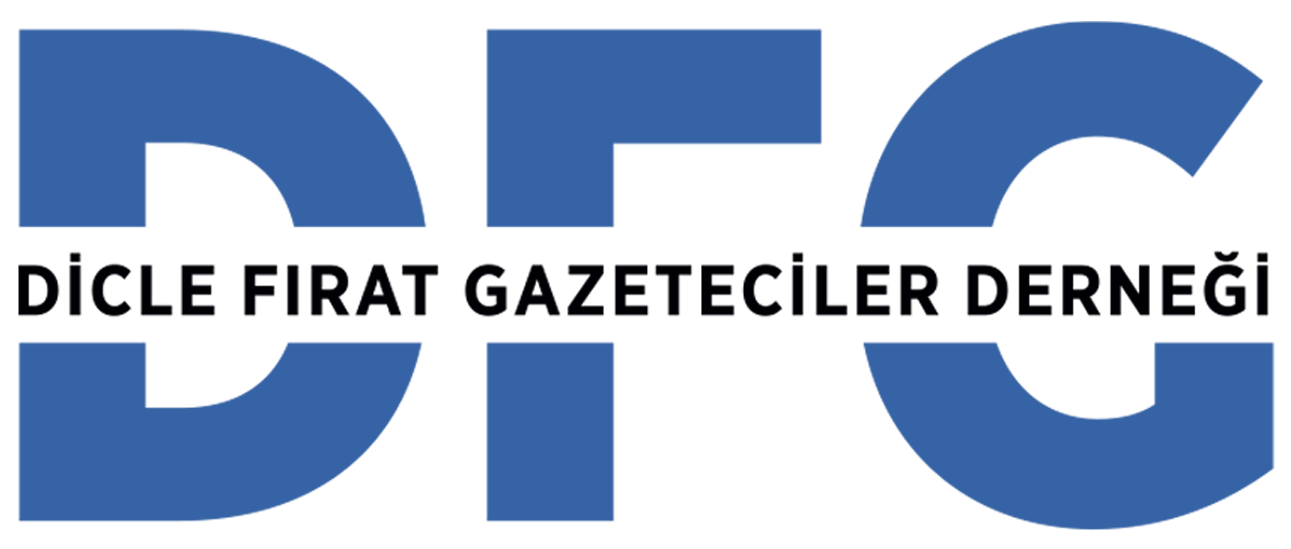 